Je soussigné-e,
NOM :   Prénom N° d’étudiant : 
Inscrit en  Formation  Année (post-BAC) Tél (portable) :  Adresse mail universitaire : Demande rédigée le  
Signature de l’étudiant et du représentant légal****************************************************************
Partie réservée à l’administration   Demande non validée   Demande validée dans son intégralité    Demande validée partiellement  Décision retournée au demandeur le :Recours gracieux auprès de M. le Président de l’Université Jean Monnet. Recours contentieux auprès du tribunal administratif de lyon dans un délai de 2 mois à compter de la date de notification de la présente décision.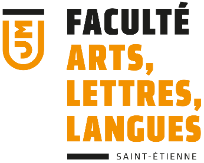 DEMANDE D’AMENAGEMENT semestres Pairs Document à retourner au gestionnaire de scolarité avant le 29 janvier 2024 -16h00Tampon réception
Code gestionnaireStatutPièce à joindre    Etudiants salariés ou engagés dans la vie active    Contrat de travail    Etudiants parents    Livret de famille    Artistes de haut niveau    Lettre de motivation expliquant votre démarche   Portfolio, PDF, CD ou autres supports, présentant votre projet et votre activité Tout document prouvant votre niveau artistique (diplômes, attestations...).    Etudiants en service civique     Acte d’engagement    Etudiants en double cursus (pour l’inscription secondaire)    Certificat d’inscription aux deux formations  Lettre de motivation indiquant explicitement que la formation secondaire    Sportifs de haut niveau    Certificat du SUAPS    Handicap : Ne pas utiliser ce formulaire, se rendre à la maison de l’université, bureau handicap    Handicap : Ne pas utiliser ce formulaire, se rendre à la maison de l’université, bureau handicap